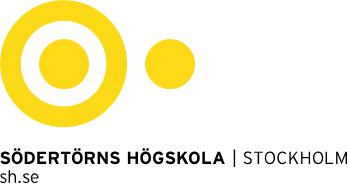 VILLKOR FÖR DELTAGANDEI FORSKNINGSSAMARBETE SH Dnr XXXX-X.X.X-20XXVERSION 01-05-2024Alfred Nobels allé 7, Flemingsberg • 141 89 Huddinge • 08 608 40 00 • Org. nr 202100-4896 • info@sh.seVillkor för deltagande i forskningssamarbete på Södertörn Högskola”Titel på forskningsprojekt”, (Projektet) Detta avtal med villkor för deltagande i forskningssamarbete (”VFS”) har ingåtts mellan,Södertörns högskola, org. nr. 202100–4896, Alfred Nobels allé 7, Flemingsberg, 141 89 Huddinge och,Parts namn, personnummer XXXXX-XXXX, adress, postnummer och stad,tillsammans nedan kalllade "Parterna".	BILAGORAvtal Forskningssamarbete Dnr XXXX-X.X.X-20XX (FS)BAKGRUNDParterna, samarbetar i forskningssamarbetet Projektet med diarienummer XXXX-X.X.X-20XX nedan kallat ”FS” avtalet.Projektägare är SH och ansvarig kontaktperson är Titel Förnamn Efternamn. Kontaktperson/er är projektledaren Förnamn Efternamn som nås på namn@sh.se.Delar av FS avtalet - huvudsakligen de delar som rör rätten till forskningsresultat och andra immateriella rättigheter samt sekretess och publicering - berör den enskilde deltagaren i projektet. Eftersom Södertörns högskola och inte den enskilde deltagaren är part i FS avtalet, måste högskolan enligt FS avtalet se till att de avtalsåtaganden som är kopplade till deltagande anställd individuellt kan hanteras på ett sätt som gör det möjligt för högskolan att fullfölja åtagandena i projektet. Varje person vid Södertörns högskola som deltar i projektet måste därför godkänna villkoren i FS avtalet i de delar som berör hen.PARTERNAS RÄTTIGHETER OCH SKYLDIGHETERParternas rättigheter och skyldigheter i Projektet regleras i Avtalet med tillhörande bilagor som reglerar avtalsförhållandet.Namn Efternamn (Jag)  är engagerad i Projektet vid Södertörns högskola och är helt införstådd med villkoren i Avtalet. Jag accepterar härmed villkoren i Avtalet i för mig tillämpliga delar och förbinder mig att fullgöra mina skyldigheter i enlighet med Avtalet under den tidsperiod som Avtalet avser – även i det fall att jag väljer att avsluta min delaktighet i Projektet.Jag har särskilt uppmärksammat villkor rörande forskningsresultat och andra immateriella rättigheter samt publicering och sekretess och på vad sätt dessa inskränker mina rättigheter enligt lärarundantaget (vilken kan inkludera att överlåta eller upplåta forskningsresultat eller annan kunskap till annan) och mina möjligheter att sprida information. Jag upplåter härmed rätt till bakgrundsinformation och upplåter eller överlåter eventuella resultat på det sätt och i den utsträckning som krävs för att Södertörns högskola ska kunna fullgöra sina åtaganden enligt Avtalet.Så som ansvarig forskare åtar jag mig att tillse att annan personal vid högskolan som deltar i projektet informerar sig om och förstår att de är bundna av villkoren för projektet i motsvarande utsträckning som jag själv.Detta VFS avtal har upprättats i två (2) likalydande exemplar varav Parterna har tagit var sitt. Avtalet är endast giltigt vid underskrift av parterna nedan.Huddinge Datum	Huddinge DatumDetta utrymme kan användas av ansvarig forskare för signaturer från övriga deltagande forskare i projektet vid Södertörns högskolatSå som deltagande i ovanstående projekt bekräftar jag härmed att jag förstått villkoren för deltagandet och att jag är bunden av dessa på motsvarande sätt som den ansvariga forskaren. NamnförtydligandeNamnförtydligandeTitel, eventuell intitution/Rektor, Södertörns HögskolaTitel, Södertörns högskolaNamnSignaturDatum